Community Sponsorship OpportunitiesThe Midway Elementary PTO is currently looking for community sponsors to support 2022 – 2023 school initiatives. As you may know, the PTO’s top priority is to raise money on behalf of the school. Community contributions have always been critical to the success of Midway Elementary fundraising events.  It is impossible for us to do what we do without sponsors like you!Why should you consider being a community sponsor?  Yes, your donation is tax deductible.  More importantly, it provides you an opportunity to advertise your business to the over 550 families, as well as our incredible staff, that make up the Midway family.  This is an incredible opportunity to show support for your community.What will your donation support?  Our community sponsors help us raise the money to support a wide variety of events, supplies and purchases including:Sponsorship Levels:*Midway Philanthropists will work directly with Midway PTO and School Leadership on a specific school initiative and have a designed sign or plaque with company or family name recognizing them as the lead contributor for the donation to the school.**Bronze Sponsors are eligible to donate “swag”, marketing info, pens, etc. to event bags.In-Kind Donations | Staff Breakfast – Break – Lunch Event ($150+): In addition to the monetary sponsorship opportunities above, you can choose to make an in-kind donation or support a Staff Breakfast – Coffee Break – Lunch event!In-Kind donations equal to or greater than the sponsorships above earn the equivalent sponsor benefits.In-Kind Donations or Staff Breakfast – Break – Lunch donations under $250 will earn a PTO Social Media Post, Website Announcement and Newsletter Listing.Our first and largest event of the school year is our Fall Festival on Friday, October 28th.  In order to participate in advertising for that event, please return the form and make your payment by Saturday, September 10th. Should you decide to become a sponsor after Fall Festival, or choose a different event/purchase, we will modify benefits according to the next event or purchase.We are excited for the opportunity to partner with you and hope you will participate in our upcoming events.  If you have any questions about supporting us this year, or to pay by credit card please contact Jennifer Spees via email at jennifer.vire@gmail.com or phone at 207-776-8939.  On behalf of the Midway Elementary PTO family, we thank you in advance for your consideration and support! Community Sponsorship FormPlease choose your level and submit with the necessary documents by Saturday, Sept 10th to secure your advertising for our Fall Festival.  I/My Company would like to become a Sponsor for Midway Elementary PTO (Tax ID Number / EIN: 82-1612771).Name: _________________________________________ Business Name: _______________________________________________Address: ____________________________________________________________ City: ____________________ Zip: ____________Brief business description: ________________________________________________________________________________________________________________________________________________________________________________Phone: ____________________________________         Email: ________________________________________________________I/My company would like to sponsor this specific event/purchase: ______________________________________________________ Sponsorship Level (Please Circle Selected Level)____ I have enclosed a check payment for my level, made payable to Midway Elementary PTO.____ I will pay by credit card by contacting Jennifer Spees at jennifer.vire@gmail.com or 207-776-8939.*** Please send 3-5 sentence ad copy and company logo in JPG format to Jennifer Spees at jennifer.vire@gmail.com. ***Fall FestivalStaff Appreciation WeekInternational FestivalPicnic Tables & BenchesMovie Night on the PlaygroundMustang TrotTeacher Classroom GrantsYoung Authors BooksFun with My SonDance with My DaughterPlayground SunshadeAnd more!!!Midway Philanthropist($2500)Platinum Sponsor ($1000)Gold Sponsor ($750)Silver Sponsor ($500)Bronze Sponsor ($250)Philanthropist Recognition*✔️Logo Signage at all Events✔️✔️PTO Newsletter ½ Page Ad✔️✔️Student Carline Signage with logo✔️✔️✔️✔️✔️PTO Newsletter Sponsor Listing✔️✔️✔️✔️✔️PTO Website “Thank You Sponsors”✔️✔️✔️✔️✔️Facebook “Shout Out”✔️✔️✔️✔️✔️Event Marketing Tables (you pick the events)3 Events3 Events2 Events1 EventSwag Only**Philanthropist ($2500)Platinum ($1000)Gold ($750)Silver ($500)Bronze ($250)In-Kind DonationStaff Breakfast – Break - LunchStaff Breakfast – Break - LunchStaff Breakfast – Break - LunchCompleted forms & check payments can be mailed to:Midway Elementary PTO4805 Atlanta HighwayAlpharetta, GA 30004ATTN:  Jennifer SpeesTo Pay Online with a Credit Card: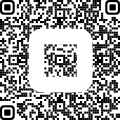 